Copthorne RE Curriculum Long Term Plan: Year 1 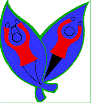 Theme/Timescale (number of weeks/term etc.)ThemeNational Primary Curriculum 2014RE coverage8 WeeksSeptemberThrough the keyholeMyself –Reflect on what is special about meKnow that names have special meaningsKnow that some children receive their name in a special 	ceremony and what such a ceremony might includeKnow that some people believe that God created human 	beings and loves everyoneKnow that we all have private thoughts and feelingsReflect on the values which they share with each other7 weeksNovemberTime travellersMyself -Know that some people believe that God created human 	beings and loves everyoneKnow that in some children’s homes there is evidence of 	religious practiceKnow that different families/communities have different 	food laws and customsReflect on how this should affect our behaviour and 	attitudes to othersKnow the variety of groups to which they belongKnow that religion and cultural heritage are important in 	people’s livesKnow that some stories are special to some childrenKnow that in some children’s homes there is evidence of 	religious practiceShow respect for difference6 weeksJanuaryPaper dolls and tin soldiersPrecious things –Show respect to others’ precious thingsIdentify and talk about what is precious to themKnow that some items are precious to some peopleKnow the reasons why selected items are treated so 	carefully6 WeeksMarchAnimal adventures Precious things –Know that precious things and beliefs and behaviour are 	linkedShow respect through their behaviour and language 	towards religious itemsIdentify similarities and differences in the ways people 	treat precious religious items6 weeksMayOnce there were giants.Special people –Know that we all have people who are special to usExplain what makes people specialExpress their own ideas about special peopleIdentify people who are believed to be special by many 	peopleKnow that people are considered to be special for a 	variety of reasons7 weeksJuneAhoy matey!Special people –Know that some people are special for religious reasonsKnow the main events in the lives of significant people 	in two religious traditionsKnow why these people are believed to be specialBe able to reflect on the meaning and significance of 	stories